ПРЕДМЕТ: Појашњење конкурсне документације за јавну набавку – пружања стручног надзора на изградњи јавне железничке пруге од постојеће пруге Смедерево – Мала Крсна до терминала за расуте и генералне терете Луке Смедерево, ЈН број 27/2017, назив и ознака из општег речника набавке: 71520000 – услуге  грађевинског надзора.У складу са чланом 63. став 2. и став 3. Закона о јавним набавкама („Службени гласник Републике Србије“, бр. 124/12, 14/15 и 68/15), објављујемо следећи одговор, на питање:Питање:1. на страни 2 ИЗМЕНА И ДОПУНА КОНКУРСНЕ ДОКУМЕНТАЦИЈЕ ф. 1, у тачки 2. Услов, тражили сте да Понуђач располаже неопходним пословним капацитетом и то ”да поседује решење којим се утврђује да Понуђач испуњава услове за добијање лиценце за израду техничке документације или за грађење објеката, односно извођење радова за објекте за кор грађевинску дозволу издаје Министарство надлежно за послове грађевине, и то: лиценцу П141Г1 или И141 Г2...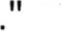 Молимо Вас да нам одговорите да ли се мисли на лиценцу П141Г2 и уколико је одговор позитиван, молимо Вас да у складу са тим извршите измену конкурсне документације.Одговор:Мисли се на лиценцу П141Г2. Следи измена конкурсне документације.Питање:2. на страни З ИЗМЕНА И ДОПУНА КОНКУРСНЕ ДОКУМЕНТАЦИЈЕ ф. 1, измењени текст гласи: Достављамо структуру цене за јавну јабавку услуга пружања стручног надзора на изградњи јавне железничке пруте од постојеће пруте Смедерево - Мала Крсна до терминала за расуте и генералне терете Луке Смедерево, ЈН број 26/2017”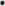 С обзиром да је број јавне набавке 27/2017, молимо Вас да извршите измену броја јавне набавке.Одговор:Следи измена конкурсне документације.Питање:З. На страни 9 конкурсне документације рок важења банкарске гаранције за повраћај аванса и банкарске гаранције за добро извршење посла је најмање 60 дана дуже од истека рока за коначно извршење посла, а на страни 42 рок је најмање 15 дана дуже од рока за ИЗВРШЕЊЕ посла.Молимо Вас да усагласите и измените конкурсну документацију.Одговор:Следи измена конкурсне документације.Питање:4. На страни 42 конкурсне документације у члану 14. ставови 7, 8, 9 и 10 Модела уговора пише:”Извршилац се обавезује да, у року од 10 (десет) дана након примопредаје радова преда Наручиоцу банкарску гаранцију за отклањање недостатака у гарантном року у износу од 5 0/0 од вредности уговора без ПДВ и са роком важења 5 (пет) дана дужим од уговореног гарантног рока, кор мора бити безусловна, неопозива, без права на приговор и платива на први позив, а у юрист Наручиоца.Предаја банкарске гаранције из става 7. овог члана, је један од услова за оверу окончане ситуације.Ако ИЗВРШИЛАЦ, ни после достављене опомене од стране Наручиоца, не продужи рок важења банкарске гаранције за отклањање недостатака у гарантном року, Наручилац активира банкарску гаранцију и шаље р на наплату пословној банци Извршиоца.Наручилац стиче право да активира, односно наплати банкарску гаранцију за отклањање недостатака у гарантном року, ако Извршилац не отпочне са отклањањем недостатака, најкасније у року од 5 (пет) дана од дана пријема писаног захтева Наручиоца да то учини и ако их не отклони у року и на начин како р то одређено у писаном захтеву Наручиоца.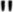 С обзиром на предмет јавне набавке ”Пружање услуга стручног надзора на изградњи јавне железничке пруте од постојеће пруге Смедерево - Мала Крсна до терминала за расуте и генералне терете Луке Смедерево“ и на то да стручни надзор нема обавезу достављања банкарске гаранције за отклањање недостатака, молимо Вас да извршите измену конкурсне документације брисањем наведеног текста у члану 14 Модела уговора.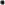 Одговор:Следи измена конкурсне документације.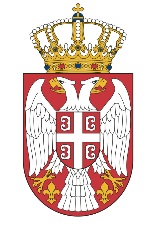 Република СрбијаМИНИСТАРСТВО ГРАЂЕВИНАРСТВА,САОБРАЋАЈА И ИНФРАСТРУКТУРЕБрој: 404-02-112/6/2017-02Датум: 30.10.2017. годинеНемањина 22-26, Београд